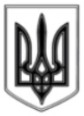 ЛИСИЧАНСЬКА  МІСЬКА  РАДАВИКОНАВЧИЙ КОМІТЕТР І Ш Е Н Н Я«17» 10. 2017 р.			    				№ 469м. ЛисичанськПро внесення змін до складу міських комісійУ зв’язку з кадровими змінами, що відбулися у відділах, службах, управліннях міської ради, організаціях та установах міста, керуючись Законом України «Про місцеве самоврядування в Україні», виконком Лисичанської міської радиВИРІШИВ: 1.  Затвердити у новому складі міські комісії:1.1 комісію по розгляду питань розміщення зовнішньої реклами міста Лисичанська (Додаток 1);1.2 комісію по узгодженню і розгляду питань пайової участі у створенні і розвитку інженерно-транспортної та соціальної інфраструктури міста Лисичанська (Додаток 2);1.3 склад архітектурно-містобудівної ради м. Лисичанська, Новодружеська та Привілля (Додаток 3).2. Додатки  1,2,3  до рішення виконкому Лисичанської міської ради від 01.12.2015р. № 424  вважати такими, що втратили чинність.  3. Відділу з питань внутрішньої політики, зв'язку з громадськістю та ЗМІ дане рішення розмістити на офіційному сайті Лисичанської міської ради4. Контроль за виконанням цього рішення покласти на заступника міського голови Якимчука А.П.  	Перший заступник          міського голови               				 А.Л. ШальнєвС К Л А Дкомісії по розгляду питань розміщення зовнішньої рекламиміста ЛисичанськаКеруючий справами                                                            О.О. СавченкоНачальник управління архітектури та містобудування – головний архітектор міста                                                 О.А. ОлейніченкоС К Л А Дкомісії по узгодженню і розгляду питань пайової участі у створенні і розвитку інженерно-транспортної та соціальної інфраструктури міста ЛисичанськаКеруючий справами                                                            О.О. СавченкоНачальник управління архітектури та містобудування – головний архітектор міста                                                  О.А. ОлейніченкоС К Л А Дархітектурно-містобудівної ради м.м. Лисичанська, Новодружеська та Привілля Керуючий справами                                                            О.О. СавченкоНачальник управління архітектури та містобудування – головний архітектор міста                                                 О.А. ОлейніченкоДодаток 1 до рішення виконавчого комітету від 17.10.2017 № 469Якимчук А.П.заступник міського голови, голова комісії;Олейніченко О.А.начальник управління архітектури та містобудування - головний архітектор міста, заступник голови комісії;Сидоренкова К.О.заступник начальника управління архітектури та містобудування, секретар комісії;Члени комісії:начальник управління по здійсненню політики міської ради в галузі ЖКГ;Орзул І.М.начальник відділу земельних відносин управління власності Лисичанської міської ради;Шенькарук С.М.начальник відділу юридичної і кадрової роботи;Соболева Ж.П.начальник відділу у м. Лисичанську Головного управління Держгеокадастру у Луганській області Плякін В.В. начальник відділу безпеки дорожнього руху управління патрульної поліції в м. Лисичанськ, Сєвєродонецьк, РубіжнеДодаток 2 до рішення виконавчого комітету від 17.10.2017 № 469Якимчук А.П.заступник міського голови, голова комісії;Олейніченко О.А.начальник управління архітектури та містобудування - головний архітектор міста, заступник голови комісії;Сидоренкова  К.О.заступник начальника управління архітектури та містобудування, секретар комісії;Члени  комісії:начальник управління по здійсненню політики міської ради в галузі ЖКГ;Земляна С.О.начальник управління капітального будівництва;Бородавка Л.Й.заступник начальника  фінансового управління - головний бухгалтер фінансового управління;Шенькарук С.М.начальник відділу юридичної і кадрової роботи;Гречко Т.О.начальник  управління власності Лисичанської міської ради;Некрасов О.М.начальник управління економіки.Додаток 3 до рішення виконавчого комітету від 17.10.2017 № 469Якимчук А.П.заступник міського голови, голова комісії;Олейніченко О.А.начальник управління архітектури та містобудування - головний архітектор міста, заступник голови комісії;Сидоренкова К.О.заступник начальника управління архітектури та містобудування, секретар комісії;Члени  комісії:Арцев О.Р.архітектор, ДП «ДПІ «Луганськцивільпроект» відокремлений підрозділ «Лисичанський комплексний відділ» (за погодженням);Бондаренко О.А.архітектор, ТОВ «Українська будівнича компанія» (за погодженням);Земляна С.О.начальник управління капітального будівництва;Орзул І.М.начальник відділу земельних відносин управління власності;Данилейченко В.О.головний державний санітарний лікар м. Лисичанська та Попаснянського району, начальник Лисичанського міського управління головного управління держепідсануправління в Луганській області (за погодженням);Тимченко С.В.начальник відділу державного нагляду (контролю) у сфері пожежної, техногенної безпеки та цивільного захисту Лисичанського міського управління ГУ ДСНС України у Луганській області (за погодженням).